BP Wetering-Oost 9 te Lekkerkerk* Landelijk Gebied (voormalige gemeente Nederlek)
Bestemmingsplan, Gemeente Krimpenerwaard
Deels onherroepelijk in werking, vastgesteld, 2020-07-14
NL.IMRO.1931.BP1507BG005-VG02- Enkelbestemming: Agrarisch (artikel 3)
 	- Enkelbestemming: Agrarisch met waarden (artikel 5)
 	- Enkelbestemming: Verkeer (artikel 17)
 	- Enkelbestemming: Water (artikel 18)
 	- Dubbelbestemming: Leiding - Gas (artikel 20)
 	- Dubbelbestemming: Waarde - Archeologie (artikel 25)
 	- Bouwvlak
 	- Functieaanduiding: landschapswaarden
 	- Functieaanduiding: specifieke vorm van waarde - vaw1
 	- Functieaanduiding: specifieke vorm van waarde - vaw2
 	- Functieaanduiding: specifieke vorm van waarde - vaw3
 	- Functieaanduiding: specifieke vorm van waarde - vaw4
 	- Functieaanduiding: specifieke vorm van waarde - vaw6
 	- Functieaanduiding: specifieke vorm van waarde - amk
 	- Bouwaanduiding: karakteristiek
 	- Gebiedsaanduiding: geluidzone - industrie (artikel 31.3)
 	- Gebiedsaanduiding: milieuzone - stiltegebied (artikel 31.6)
 	- Gebiedsaanduiding: veiligheidszone - vervoer gevaarlijke stoffen (artikel 31.10)
 	- Figuur: hartlijn leiding - gas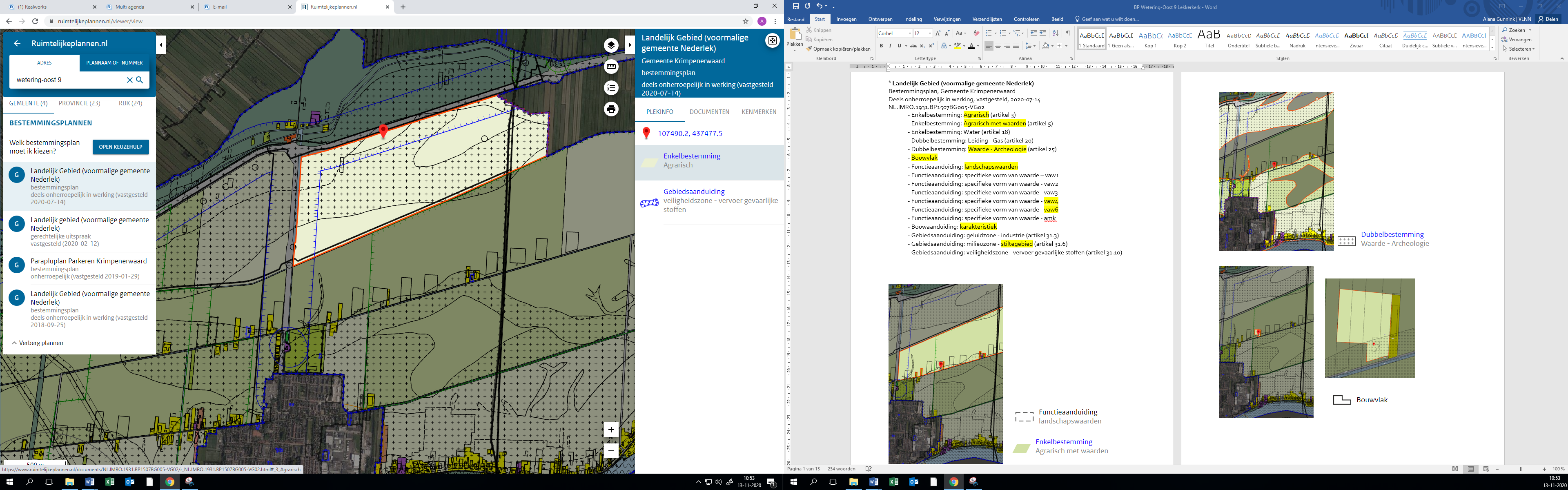 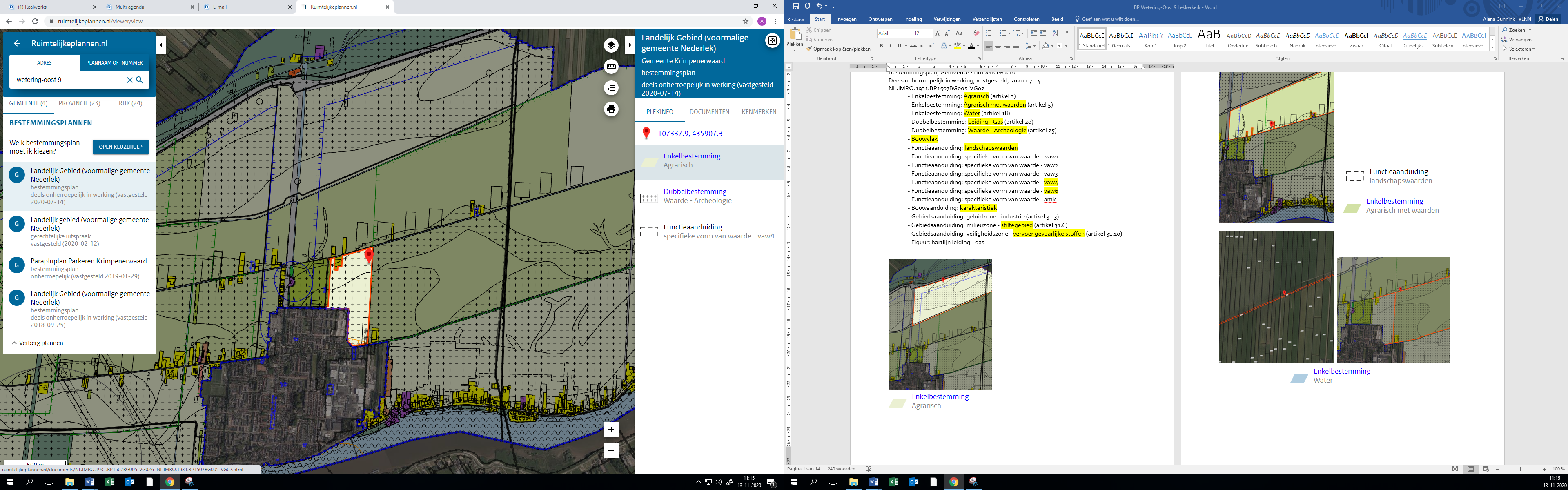 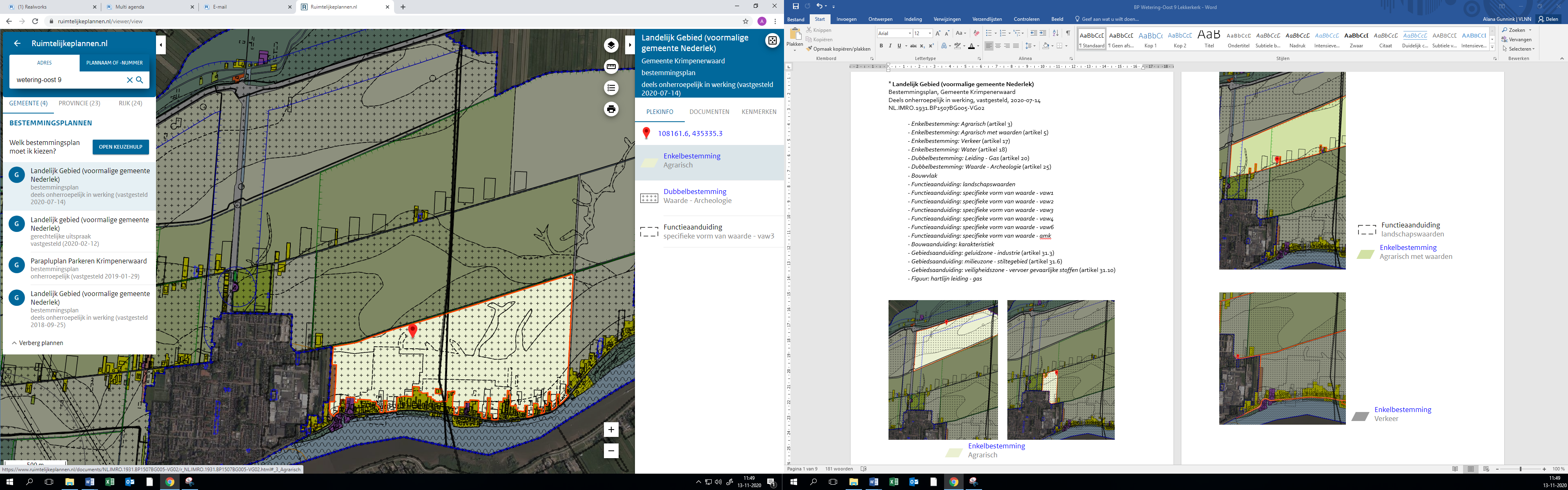 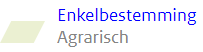 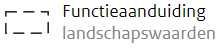 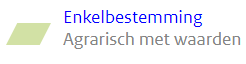 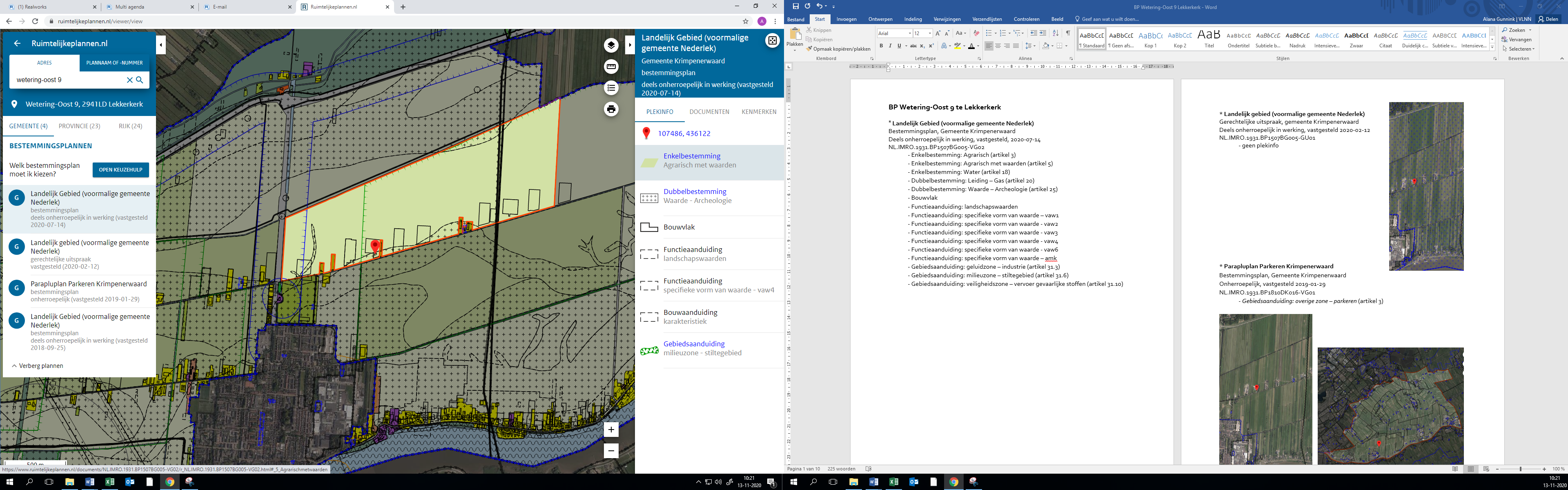 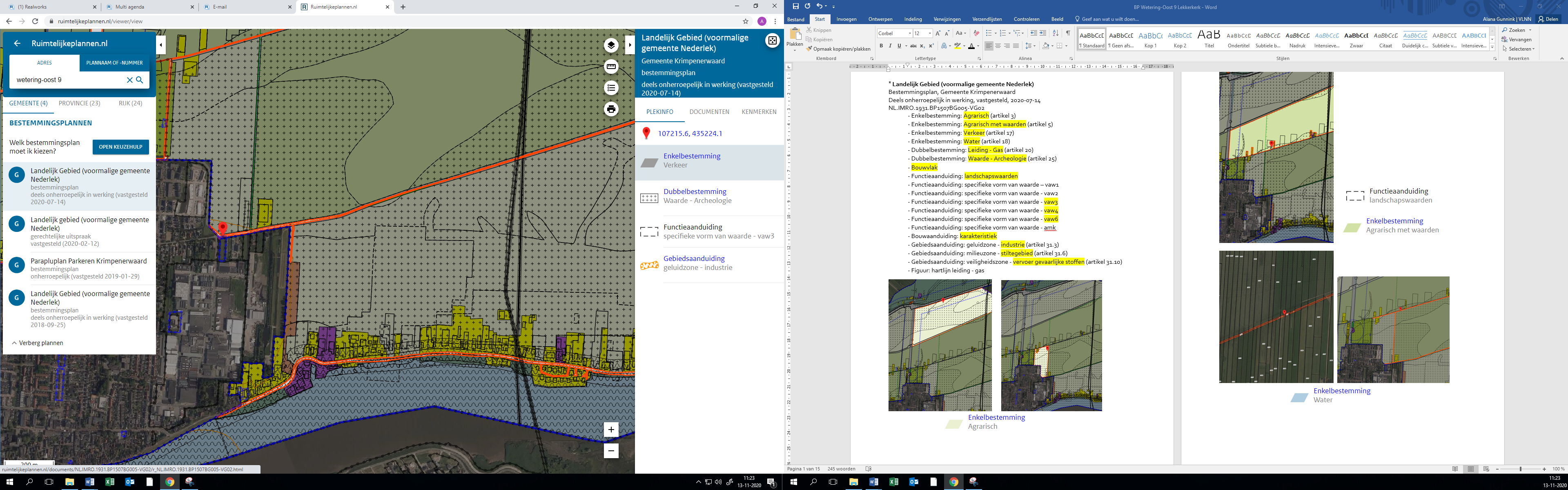 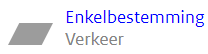 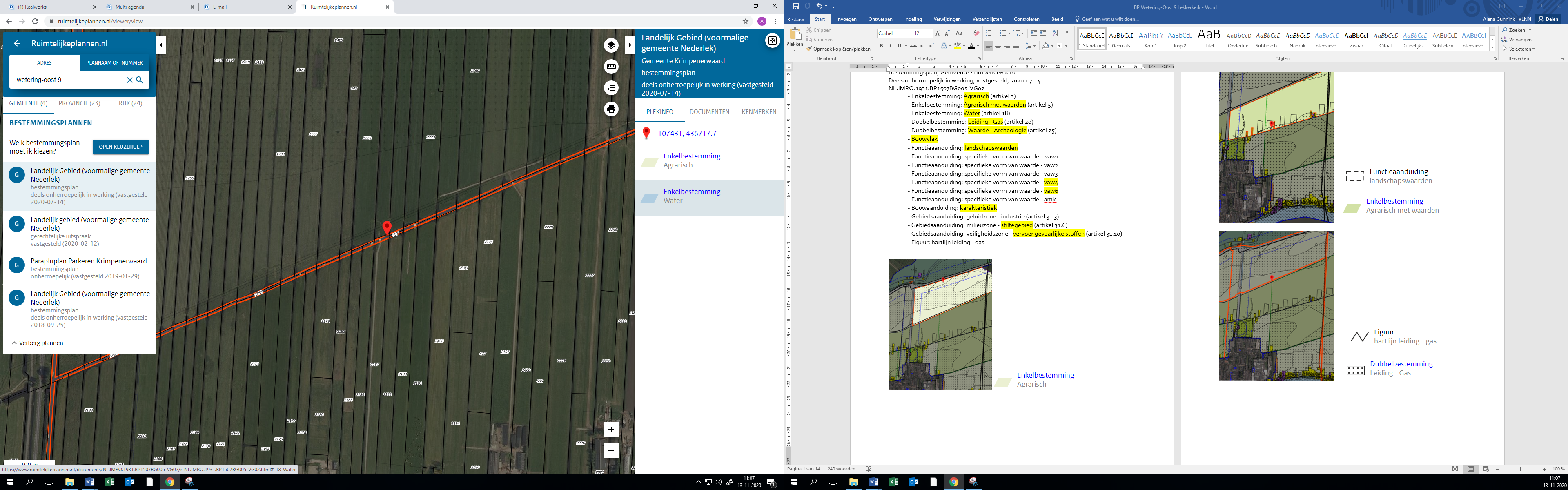 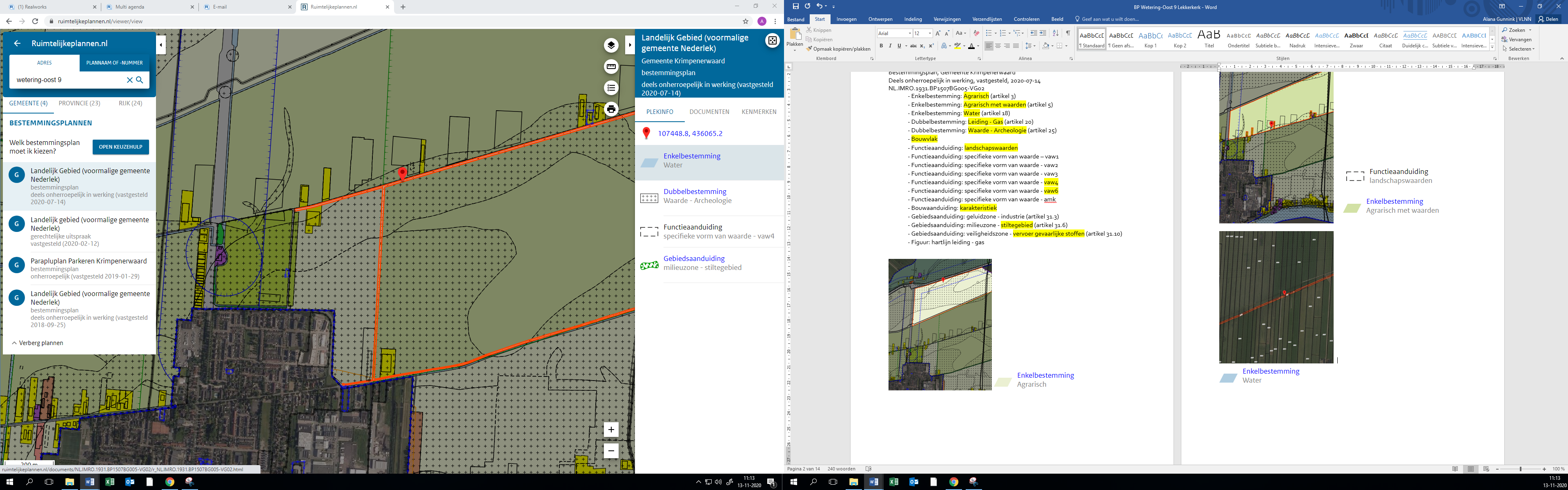 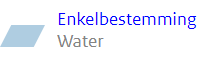 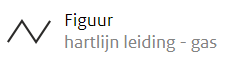 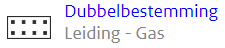 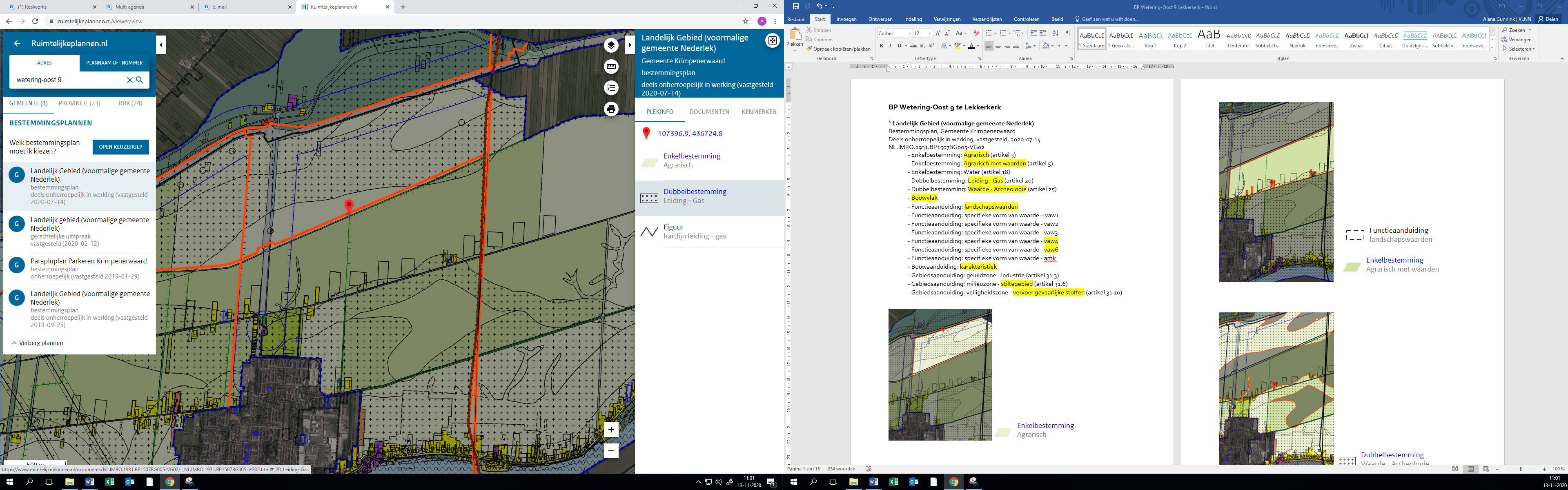 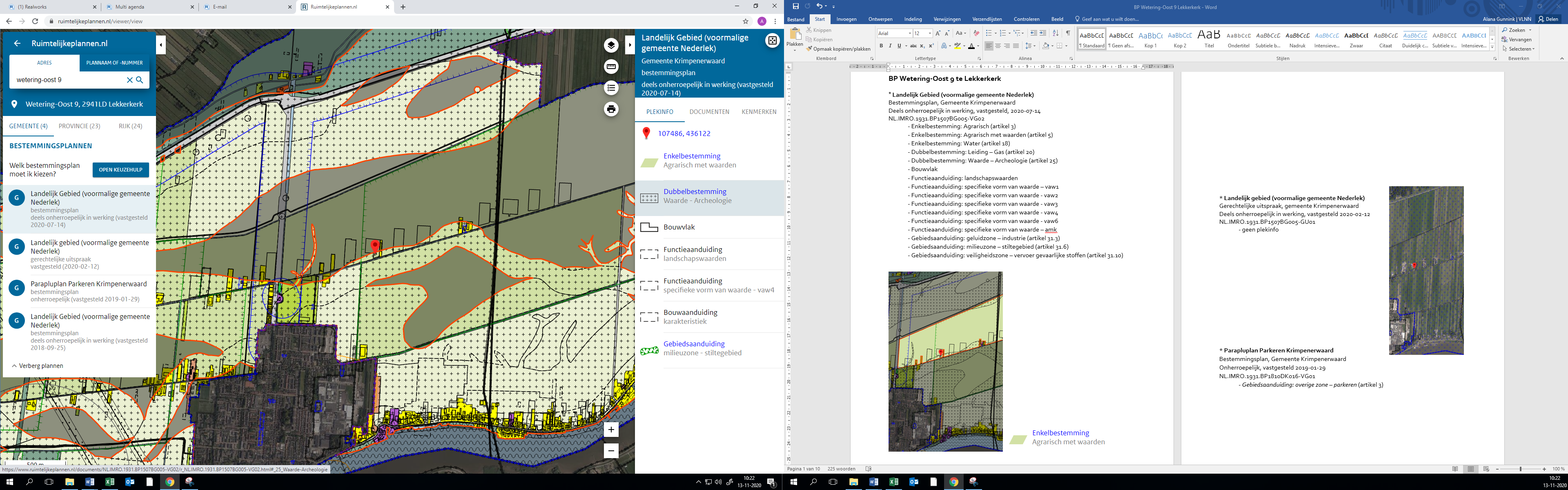 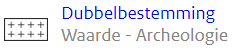 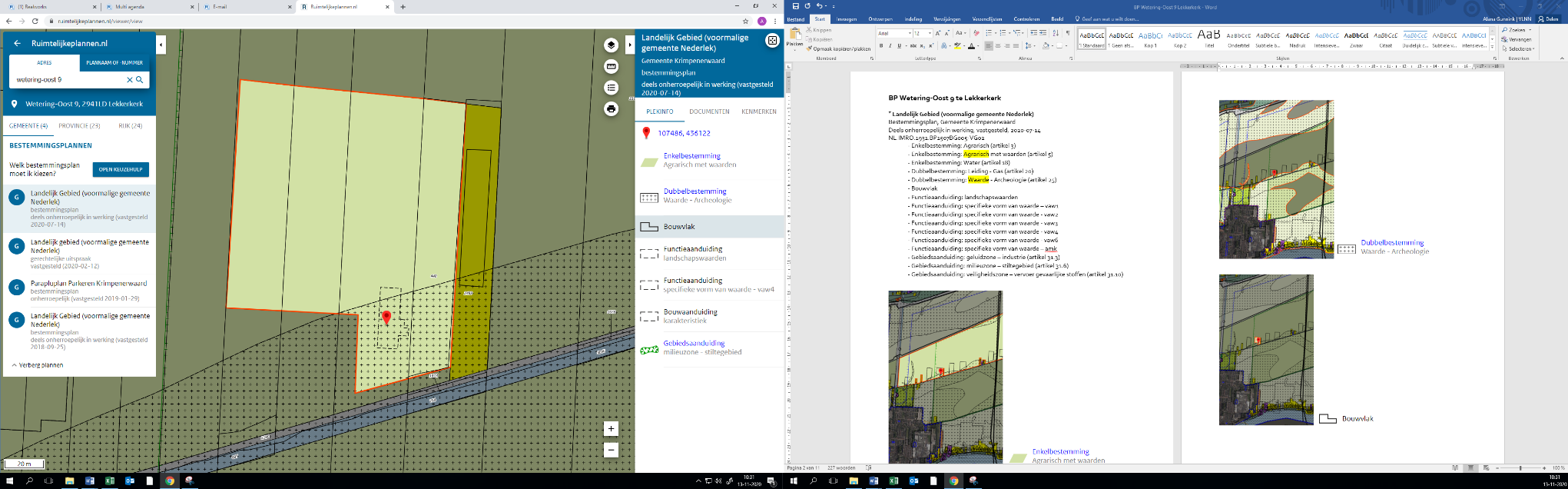 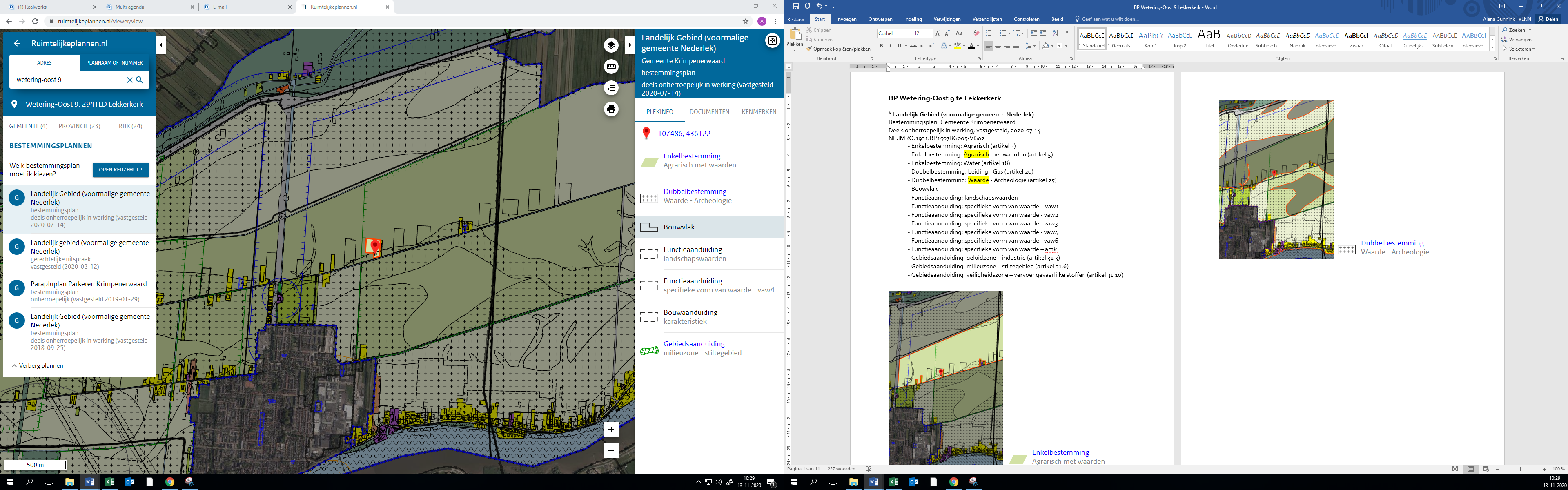 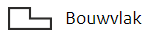 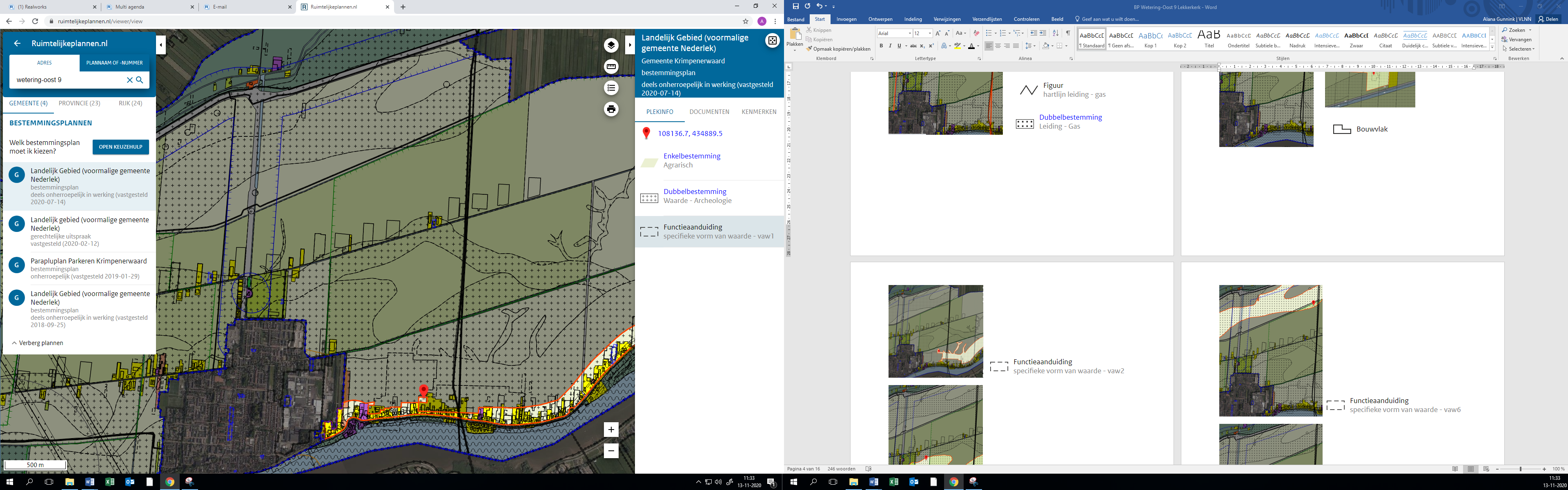 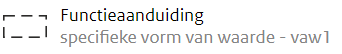 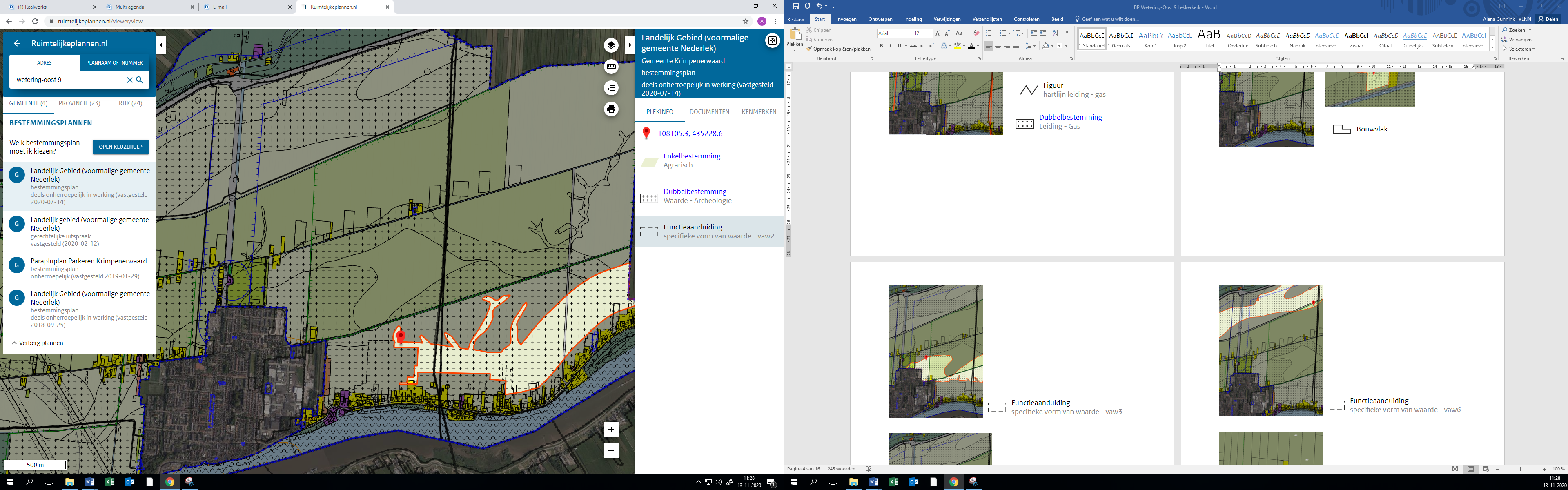 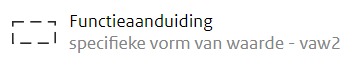 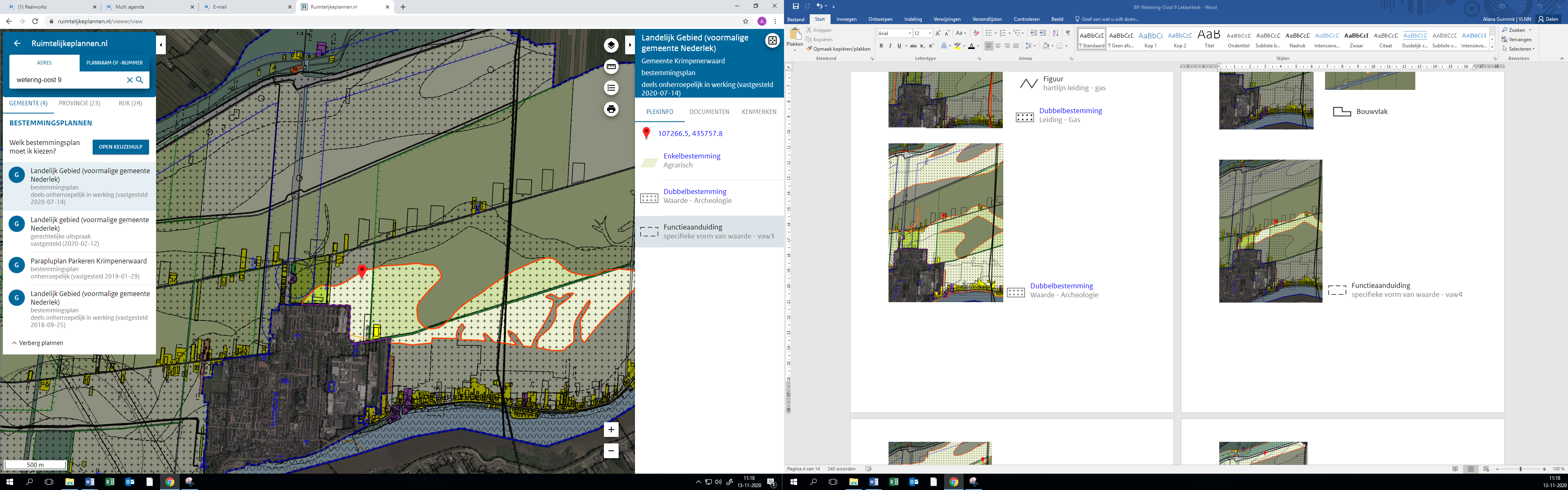 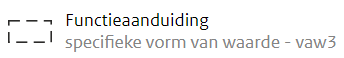 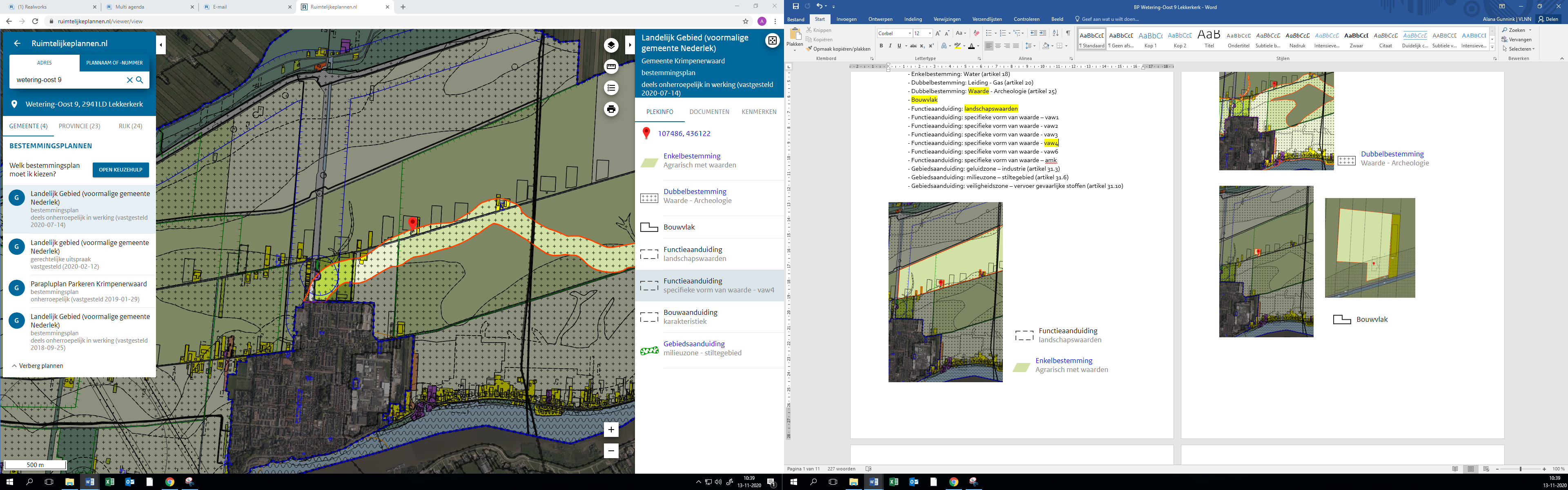 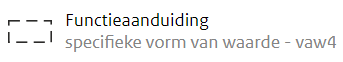 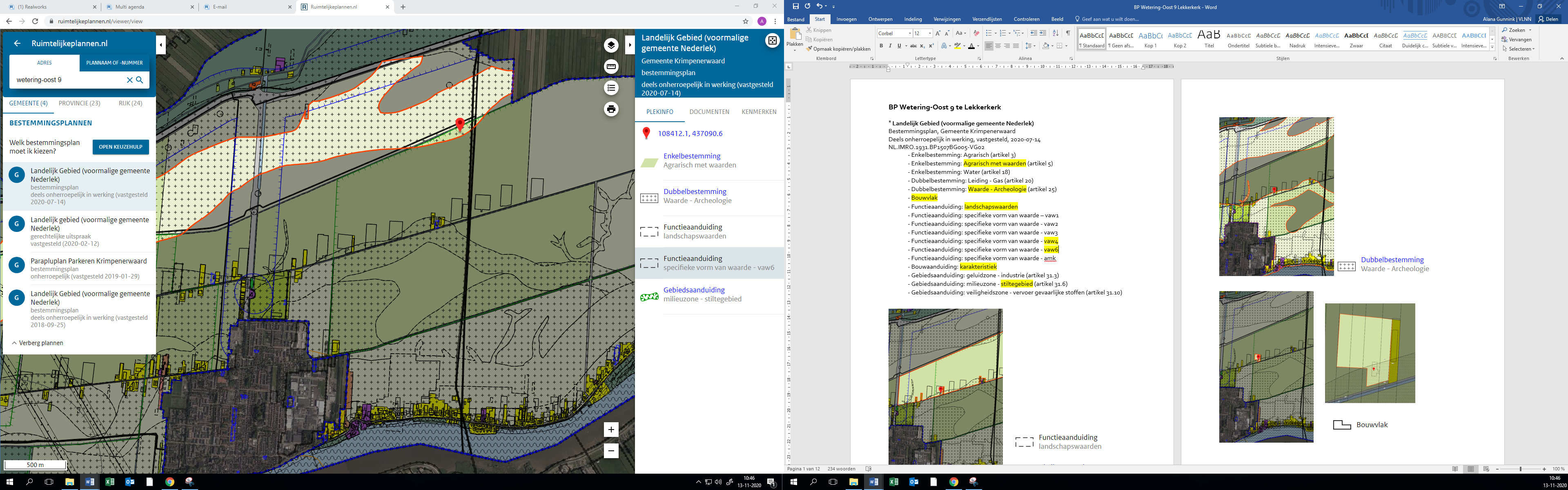 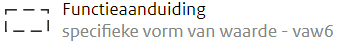 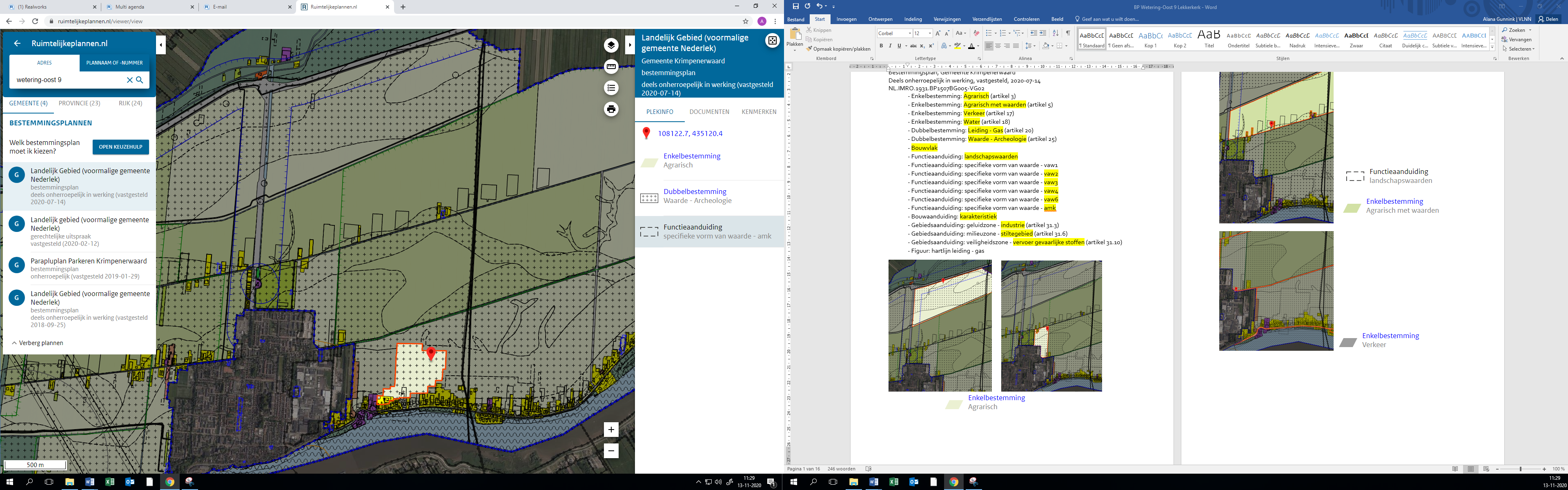 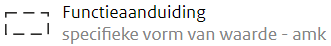 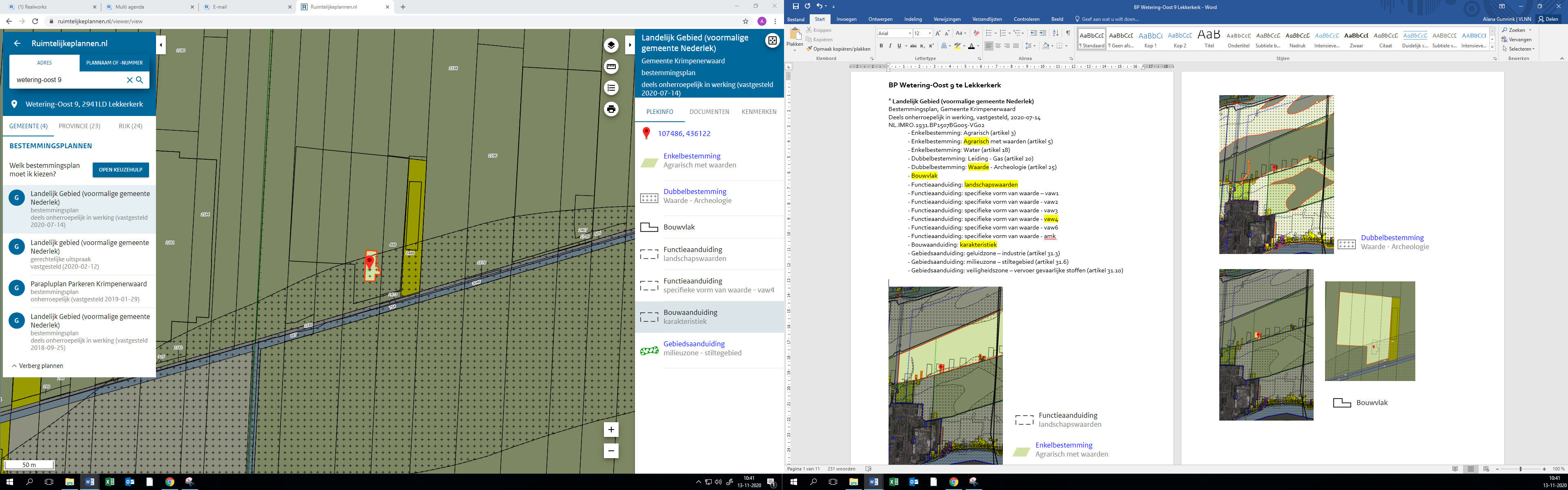 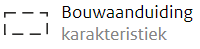 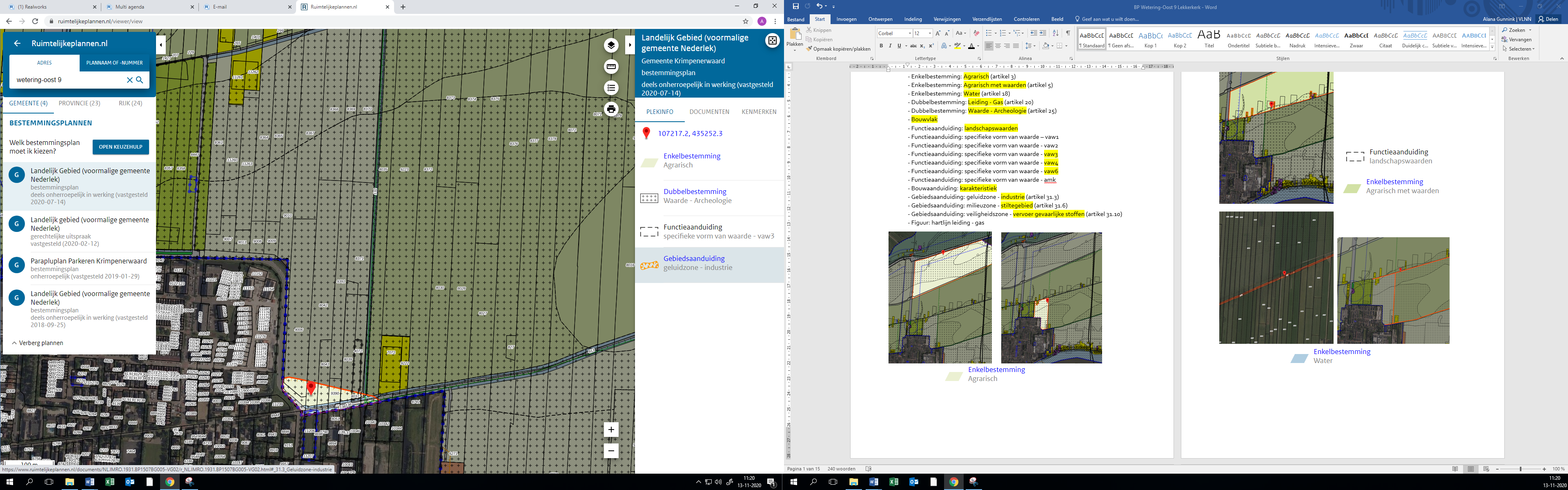 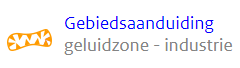 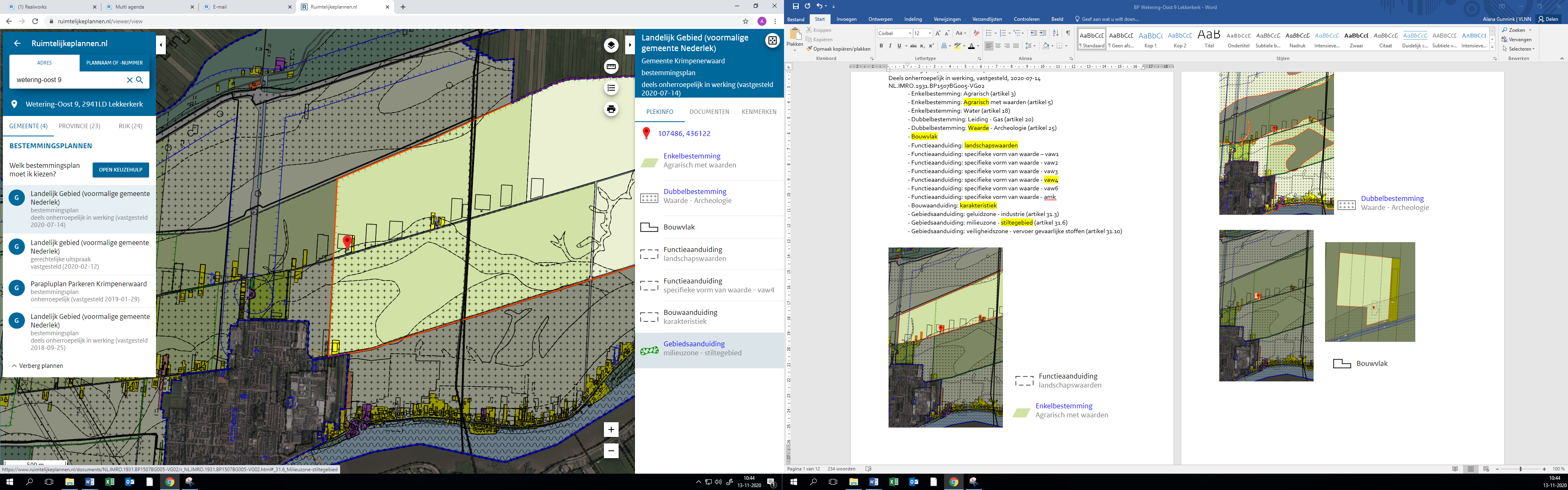 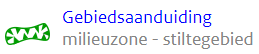 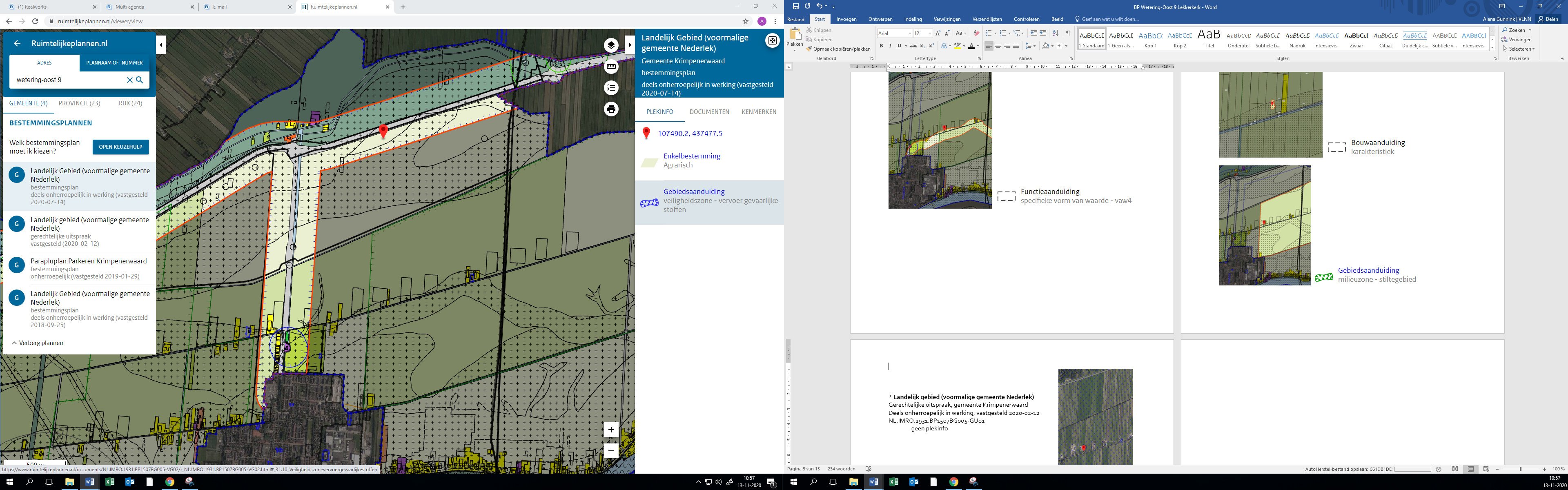 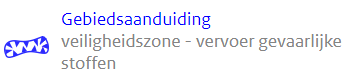 * Landelijk gebied (voormalige gemeente Nederlek) 
Gerechtelijke uitspraak, gemeente Krimpenerwaard
Deels onherroepelijk in werking, vastgesteld 2020-02-12
NL.IMRO.1931.BP1507BG005-GU01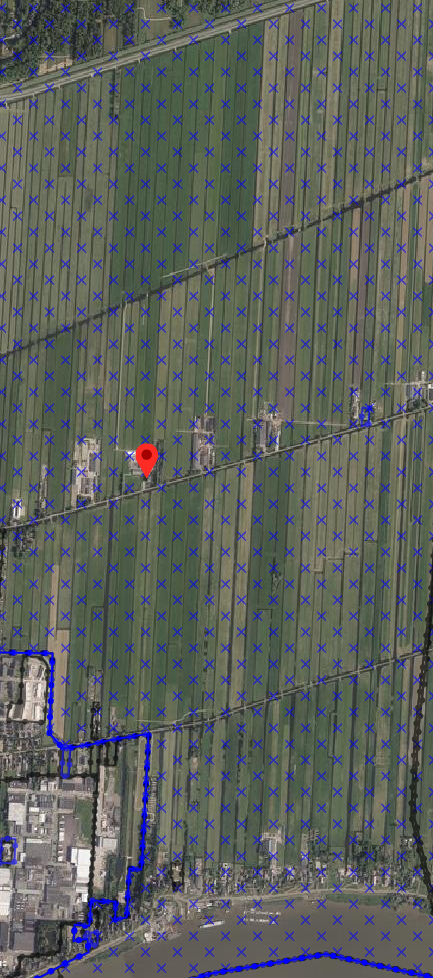 

 	- geen plekinfo
* Parapluplan Parkeren Krimpenerwaard
Bestemmingsplan, Gemeente Krimpenerwaard
Onherroepelijk, vastgesteld 2019-01-29
NL.IMRO.1931.BP1810DK016-VG01 	- Gebiedsaanduiding: overige zone - parkeren (artikel 3)

    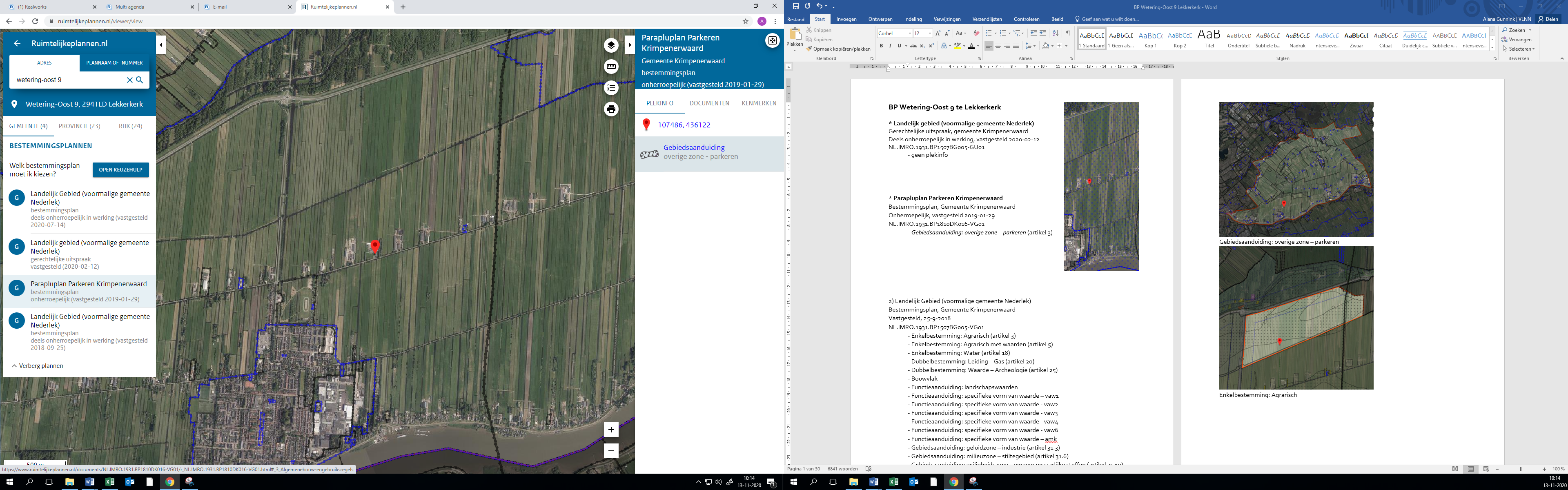 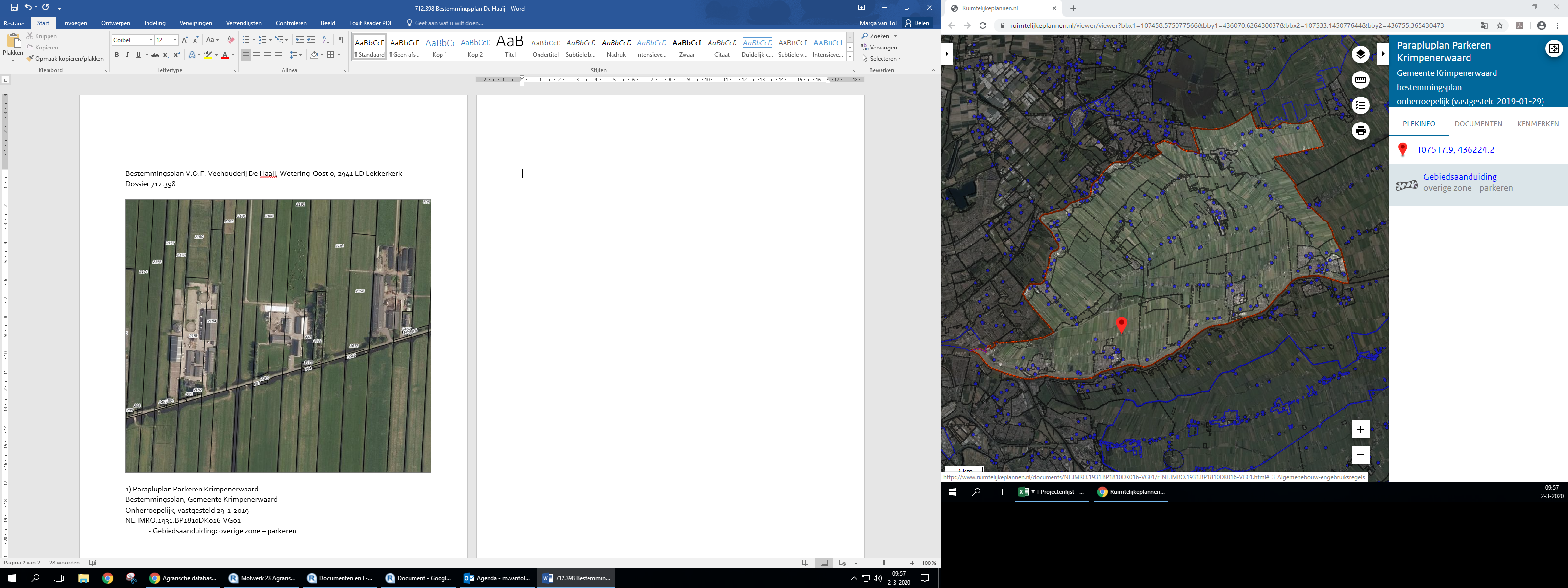 